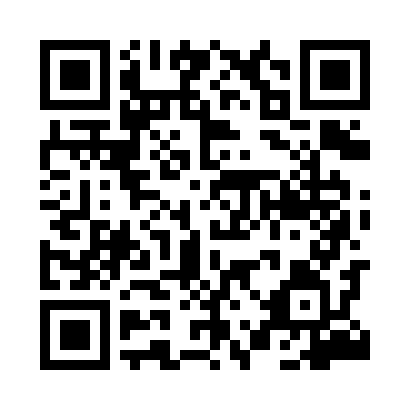 Prayer times for Prostki, PolandWed 1 May 2024 - Fri 31 May 2024High Latitude Method: Angle Based RulePrayer Calculation Method: Muslim World LeagueAsar Calculation Method: HanafiPrayer times provided by https://www.salahtimes.comDateDayFajrSunriseDhuhrAsrMaghribIsha1Wed2:144:5412:275:378:0210:322Thu2:134:5212:275:388:0310:333Fri2:134:5012:275:398:0510:344Sat2:124:4812:275:408:0710:355Sun2:114:4612:275:418:0910:356Mon2:104:4412:275:428:1010:367Tue2:094:4212:275:438:1210:378Wed2:094:4012:275:458:1410:379Thu2:084:3912:275:468:1610:3810Fri2:074:3712:275:478:1710:3911Sat2:064:3512:275:488:1910:4012Sun2:064:3312:275:498:2110:4013Mon2:054:3212:275:508:2310:4114Tue2:044:3012:275:518:2410:4215Wed2:044:2812:275:528:2610:4316Thu2:034:2712:275:538:2810:4317Fri2:024:2512:275:538:2910:4418Sat2:024:2312:275:548:3110:4519Sun2:014:2212:275:558:3210:4520Mon2:014:2112:275:568:3410:4621Tue2:004:1912:275:578:3510:4722Wed2:004:1812:275:588:3710:4823Thu1:594:1612:275:598:3810:4824Fri1:594:1512:276:008:4010:4925Sat1:584:1412:276:018:4110:5026Sun1:584:1312:276:018:4310:5027Mon1:574:1112:286:028:4410:5128Tue1:574:1012:286:038:4510:5229Wed1:574:0912:286:048:4710:5230Thu1:564:0812:286:048:4810:5331Fri1:564:0712:286:058:4910:53